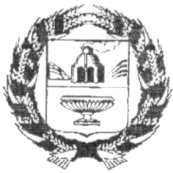 CОБРАНИЕ ДЕПУТАТОВ ГОНОШИХИНСКОГО СЕЛЬСОВЕТА ЗАРИНСКОГО РАЙОНА АЛТАЙСКОГО КРАЯ                                                           РЕШЕНИЕ 27.09.2022                                                                                                                     №  6с. ГоношихаЗаслушав сообщение председателя муниципальной избирательной комиссии Гоношихинского сельсовета Усольцевой Г.Н. и доклад председателя Мандатной комиссии Собрания депутатов Гоношихинского сельсовета   об итогах выборов депутатов Собрания депутатов Гоношихинского сельсовета, в соответствии с Регламентом Собрания депутатов Гоношихинского сельсовета  Собрание депутатов РЕШИЛО:1. Признать полномочия депутатов Собрания депутатов Гоношихинского сельсовета, избранных по одномандатным избирательным округам, согласно прилагаемому списку.  2. Признать правомочность Собрания депутатов Гоношихинского сельсовета. 3. Настоящее решение вступает в силу с момента его принятия.4. Обнародовать  настоящее решение на информационном стенде.Председательствующий на первой сессии 	Собрания депутатов Гоношихинского сельсовета				     Н.В.Полторыхина		СписокПредставителей местного самоуправления Гоношихинского сельсовета О признании полномочий депутатов, избранных по  одномандатным избирательным округам и правомочности Собрания депутатов Гоношихинского сельсовета№избирательного округаФ.И. О.территория округа1Нагорнова Марина Ивановнас.Гоношиха ул.Центральная с №26 по №44, ул.Новая с №1 по №4, ул.Молодежная.2Дик Петр Яковлевичс.Гоношиха ул.Новая с №5 по №423Камнева Галина Ивановнас.Гоношиха ул. Школьная ул.Центральная с.№1 по №254Кайгородова Ольга Владимировнас.Гоношиха ул.Енисейская, ул.Заречная, ул.Зеленая ул.Спутник5Тихомирова Людмила Васильевнас.Гоношиха ул. Каргапольская с д. №1 по д. №476Казаковский Александр Яковлевичс.НовокрасиловоУл.Заимская, ул.Зеленая с д. №2 по д. №30.ул.Заречная7Овчинникова Екатерина Николаевнас.Староглушинка Пер.Луговой,  пер.Байкальский , пер.Молодежный, ул.Центральная с №1 по №5, пер Курьинский, ул.Сибирская8Журавлева Наталья Альбертовнас.Староглушинка ул.Березовая, ул.Чумышская, ул.Центральная с №6 по №56.9Ивлева Татьяна Александровнас.Среднекрасилово ул.Береговая, ул.Заречная, пер.Молодежный10Сафронова Елена Степановнас.Седнекрасилово ул.Центральная №1-№27, ул.Школьная11Бажайкина Евгения Николаевнас.Среднекрасилово ул.Центральная №28-№73